الملحق رقم 05: استمـارة تقـــرير خــبرة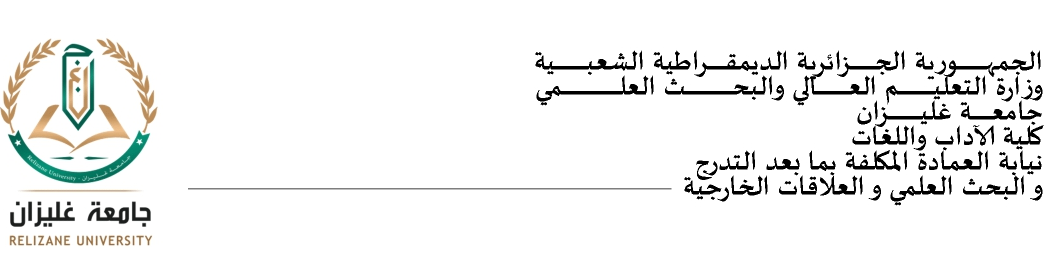 السنة الجامعية: ..........................................1/معلومات خاصة بطالب(ة) الدكتوراهالاسم واللقب: .........................................................................................................................................................الاختصاص: ..........................................................................................................................................................................عنوان الأطروحة: ...............................................................................................................................................................................................................................................................................................................................................................2/معلومات خاصة بعضو اللجنة (الخبير)                      الاسـم واللقب:  ....................................................................................................................................................................الرتبـة:   ...............................................................................................................................................................................مكــان العمل:   .......................................................................................................................................................البريد  الالكتروني: ................................................................................................./الهاتف: ....................................صفة العضو:   رئيسا		    مشرفا		مساعد مشرف		         ممتحنا            يرجى التقيد في مناقشة الأطروحة بالنقاط التالية:الإشكالية المطروحة (السياق، الحداثة، أهمية الموضوع)............................................................................................................................................................................................................................................................................................................................................................................................................................................................................................................................................................................................................................................................................................................................................................................................................................المنهجية المتبعة (تناسب مع الموضوع، منطقية في العرض)............................................................................................................................................................................................................................................................................................................................................................................................................................................................................................................................................................................................................................................................................................................................................................................................................................المصادر والمراجع (قديمة، حديثة، نقد الطالب لها)............................................................................................................................................................................................................................................................................................................................................................................................................................................................................................................................................................................................................................................................................................................................................................................................................................نتائج البحث (تدقيق في عرض النتائج، نقد النتائج)...................................................................................................................................................................................................................................................................................................................................................................................................................................................................................................................................................................................................................................................................................................................................................................................................................................................................................................................................................................................................................................الخاتمة (الدقة العلمية والتوصيات)...................................................................................................................................................................................................................................................................................................................................................................................................................................................................................................................................................................................................................................................................................................................................................................................................................................................................................................................................................................................................................................المقال (الدقة العلمية والمطابقة مع الرسالة)............................................................................................................................................................................................................................................................................................................................................................................................................................................................................................................................................................................................................................................................................................................................................................................................................................ملاحظات إضافية............................................................................................................................................................................................................................................................................................................................................................................................................................................................................................................................................................................................................................................................................................................................................................................................................................           القرار:                    قبول المناقشة                                                     رفض المناقشة حرر ب:........................     في: ......................................ختم وتوقيع الخبيرملاحظة: تعاد الوثيقة إلى مصالحنا في خلال خمس وأربعين يوما(45 يوما) ابتداء من تاريخ التسليم.